NOTICE FOR SCHOOL WEBSITE, NEWSLETTER, FLYER, ETC.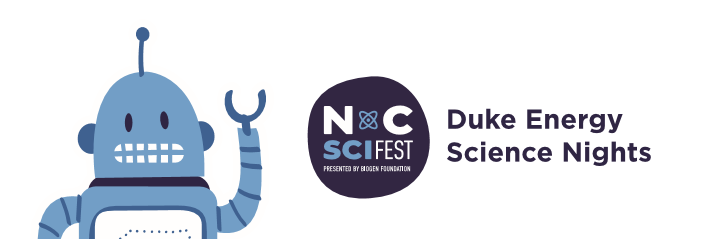 [School Name] is excited to announce our Duke Energy Science Night event on [date] at [time]! We will be exploring science, technology, engineering and mathematics through engaging hands-on activities - such as making genetic trait bracelets and capillary flowers, seeing things through a digital microscope, and much more![School Name] is one of 170 North Carolina elementary schools that will host a Duke Energy Science Night in April 2021. Duke Energy Science Nights are an initiative of the North Carolina Science Festival and are produced by Morehead Planetarium and Science Center (University of North Carolina at Chapel Hill). They are made possible through support from the Duke Energy Foundation.The Duke Energy Foundation seeks to power vibrant communities through investments in high-performing, sustainable initiatives that emphasize STEM, including programs that help create greater access to and participation in STEM-related informal and out-of-school educational opportunities.The North Carolina Science Festival is a month-long celebration of science that occurs every April. For the complete calendar of events, visit www.ncsciencefestival.org.